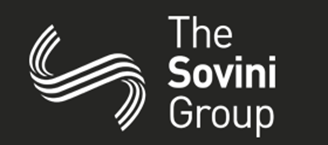 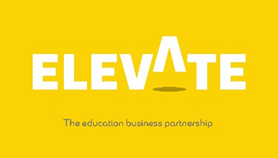 Virtual Work ExperienceWelcome to your Virtual Work Experience at The Sovini Group!As part of your Work Experience, we want you to find out about us as an employer. We hope that what you learn will help explain why we are all so proud to be a part of this amazing organisation and may encourage you to want to be part of it to!https://my.matterport.com/show/?m=XLhnFiigomE/Visit the following webpage www.sovini.co.uk Have a look around the website and then answer the following questions: Thank you for completing this task on The Sovini GroupCopyright Elevate EBPNameForm1When did the Sovini Group Journey begin?2List our five company ‘Values’123454Name our three ‘Shared Central Services’1236Careers - Sovini Group : Sovini Group Sovini has won awards for being the ‘best place to work’.  Using the link above, under ‘The Way We Work’.  List your top three reasons why you want to work for us (pick 3 from the bullet points)1236Name three types of jobs you will find at the Sovini Property Group1237Find our list of ‘Certifications’ that we have.  What is the most important to you and why?